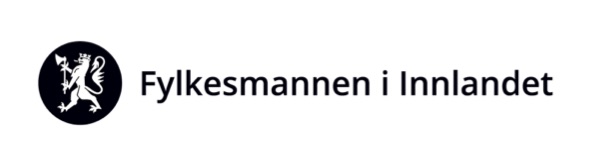 Grupperefleksjon #1Tabellen nedenfor oppsummerer fire kjernekompetanser i ledelse. Men, og det er et viktig men, det er ikke disse fire praksisområdene i seg selv som er «magiske nøkler»: Det er måten den enkelte leder tilpasser dem til den kontekst som organisasjonen opererer i. Videre: Hvordan en evner å utvikle sine egne ferdigheter som leder innenfor disse praksisområdene.Tabell 10-1: Kjernekompetanser i effektiv ledelse Spørsmål:Individuell refleksjon: Velg ut en av de fire K’ene, der du ser størst rom for forsterking av kompetanse i eget lederskap. Grupperefleksjon: Hva vil dere konkret gjøre i egen ledelse for å forsterke kjernekompetanse på områdene som velges? Vær konkret og realistisk Tenk konkret: Hva vil en ekstern observatør legge merke til om ett år om dere lykkes i dette arbeidet?  ***Grupperefleksjon #2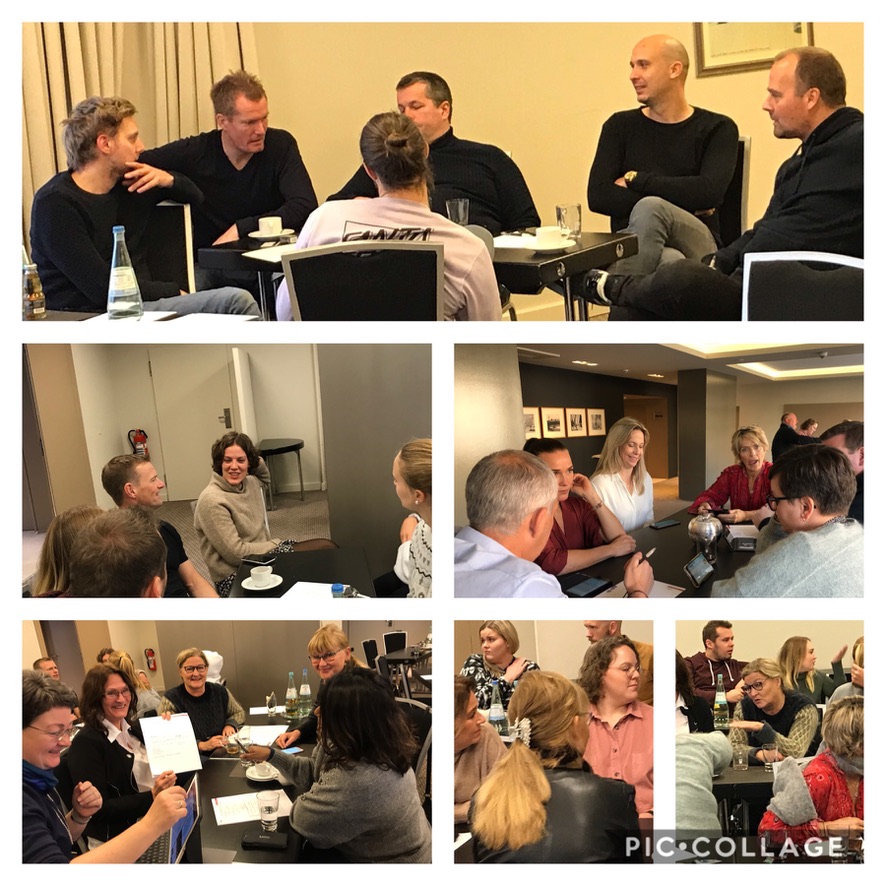 Foto: Jan Merok PaulsenEn leder beskrev følgende utfordring om det å forene et psykologisk trygt læringsmiljø i personalgrupper, og samtidig kunne håndtere profesjonell uenighet og meningsbrytning. Og i tillegg kunne korrigere medlemmer som ikke lever opp til det en har blitt enige om.«Vi ønsker at det skal være trygt nok til at alle opplever at de kan få lufte vanskelige temaer og situasjoner.  Samtidig må vi håndtere uenighet - og også kunne korrigere hverandre. Hvordan løser vi det?» Spørsmål: Hvordan kan en håndtere dette i ledergrupper, team og personalgrupper? Er det noen metodiske verktøyer som kan gi gode innganger til denne utfordringen?KjernekompetanseSpesifikke ledelsespraksiser K1: Sette barnehagens eller skolens retningBygge en delt visjonOppnå delt oppslutning om kortsiktige målSkape forventninger om høye prestasjonerKommunisere visjoner og målK2: Bygge relasjoner og utvikle menneskerStimulere vekst i stabens profesjonelle kapasitet Tilby støtte og ta hensyn til enkeltmennesker i stabenModellering av verdier og foretrukne praksiserBygge nettverk av tillit til og mellom staben, barna, elevene og foresatteEtablere produktive samarbeidsrelasjoner med fagforeningerK3: Utvikle organisasjonen slik at den støtter foretrukne praksiserBygge samarbeidskulturer og distribuere ledelseStrukturere organisasjonen for å fasilitere samarbeidBygge produktive relasjoner til familier og lokalsamfunnBygge nettverk mellom barnehagen eller skolen og kunnskapsmiljøer i omgivelseneAllokere ressursene slik at de støtter arbeidet med visjoner og målK4: Kontinuerlig forbedre kjernevirksomhetenBemanning av kjernevirksomhetenFølge opp barnas og elevenes progresjon Følge opp progresjon i praksis utviklingSkjerme staben fra forstyrrelser i deres pedagogiske arbeid